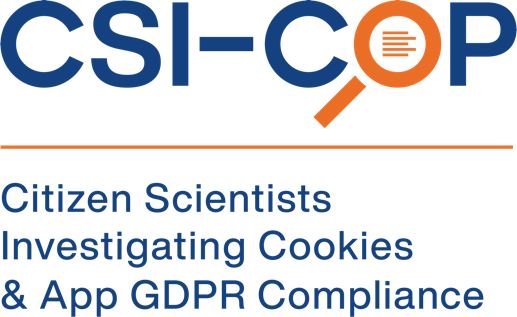 CLOM CSI-COP : Votre droit à la confidentialité en ligneContentsCLOM	1Détails du cours	3Étape 1	5Étape 2	9Étape 3	14Étape 4	22Étape 5	26Your feedback	32Évaluez votre apprentissage	33Devenir citoyen scientifique du CSI-COP	34Sondage CSI-COP	35CLOMLe cours court gratuit d'éducation informelle du CSI-COP (cours en ligne ouvert et massif - CLOM) peut être suivi en ligne ou téléchargé comme document. Le CLOM devrait prendre entre 2h30 et 3h.Le CLOM concerne vos données et votre droit à la confidentialité en ligne. Les données sur Internet sont collectées par voie numérique technologies dans les sites Web et dans les applications (programmes logiciels sur les appareils mobiles). Ces technologies incluent les cookies, les petits fichiers texte placés sur des ordinateurs de bureau, des ordinateurs portables ou des appareils intelligents (tablettes, téléphones portables) lorsque vous visitez une page sur l'Internet. Les cookies peuvent inclure des traceurs numériques, tels que le suivi de l'emplacement précis de votre appareil. Les paramètres de l'application peuvent avoir autorisations d'accéder à vos contacts, à votre appareil photo, à vos messages, à votre microphone et à d'autres données sur vos appareils mobiles. L'emplacement d'un appareil peut identifier personnellement une personne qui utilise ou possède l'appareil, de sorte que son suivi a une protection des données et les implications sur la vie privée.Le projet financé par CSI-COP EU Horizon2020 a pour objectif principal d'éduquer de manière informelle le grand public sur technologies de suivi et comment les désactiver. Cela peut conduire le grand public à devenir des « citoyens scientifiques ». Un citoyen scientifique (CS) est un membre du grand public engagé dans la collecte et l'analyse de données, dans le cadre d'une collaboration projet avec des scientifiques professionnels. L'objectif du CSI-COP est d'engager des citoyens scientifiques à rejoindre l'équipe du projet CSI-COP dans enquêter sur la mesure dans laquelle le suivi est par défaut partout sur Internet. Le règlement général sur la protection des données 2018 (RGPD) propose une liste de contrôle par rapport à laquelle la conformité peut être évaluée. L'équipe du CSI-COP croit que la science citoyenne approche est nécessaire pour forger une collaboration entre les citoyens et les scientifiques et pour étudier dans quelle mesure nos données est suivi en ligne via les sites Web que nous visitons et les applications que nous utilisons.A qui est destiné ce cours ?Ce cours conviendrait à toute personne de plus de 18 ans qui souhaite comprendre comment nos données sont collectées sur le Web et via les applications que nous utilisons, et qui veut savoir comment protéger notre vie privée en ligne.Ce dont vous avez besoin pour terminer ce coursUtilisation d'un smartphone, d'une tablette, d'un ordinateur portable ou d'un ordinateur avec accès à Internet. Vous pourrez également accéder au wi-fi gratuit si vous êtes dans une université, ou si vous utilisez une bibliothèque locale. Mais s'il vous plaît soyez conscient que l'avantage du wi-fi public gratuit vient avec le risque que des pirates accèdent à vos données. Veuillez consulter les informations de Kaspersky sur la façon d'éviter les risques sur le wi-fi public ici: https://bit.ly/3v6thff Si vous utilisez TwitterNous avons suggéré un court Tweet à la fin de chaque étape que vous pourriez envoyer aux autres pour leur faire savoir que vous prenez cours d'éducation informelle du CSI-COP. Vous pouvez marquer CSI-COP en utilisant @cop_csi.Veuillez vérifier les détails du cours à la page 3, puis essayez les étapes d'apprentissage informel 1, 2, 3, 4 et 5 de la page 4.À chaque étape, les résultats d'apprentissage et le contenu seront brièvement présentés. Pour plus d'informations, les noms des gens accompagneront les liens vers des lectures supplémentaires à chaque étape. Plus de détails seront trouvés à la fin de l'étape dans lectures complémentaires.Pour améliorer votre apprentissage et votre compréhension, veuillez rechercher une grande question à chaque étape. Cela vous demande de considérer une question sur un sujet avant de l'apprendre. Vous pouvez discuter des « grandes » et d'autres questions avec votre famille et vos amis, ou discuter avec d'autres dans un forum sur le site Web du CSI-COP, vous devrez d'abord vous inscrire sur ce lien : https://csi-cop.eu/citizenscientistlogin/ Vous aurez l'occasion de revoir votre apprentissage après chaque étape et il y aura des activités pour vous aider à le faire.Vous trouverez une rétrospective après la dernière étape pour revoir l'ensemble du cours. Des informations seront également trouvées à la fin, après étape 5, sur la façon de rejoindre l'équipe CSI-COP pour devenir des citoyens scientifiques enquêtant sur la confidentialité en ligne, et devenir un organisme de protection de la vie privée champion.Prendre plaisir !Détails du coursÉtape 1 Étape 2 Étape 3 Étape 4 Étape 5 Your feedbackÉvaluez votre apprentissagePour évaluer votre apprentissage et obtenir un certificat CSI-COP, veuillez répondre aux questions et retourner à Huma ou Jaimz aux e-mails ci-dessous. Si vous obtenez 8/10, vous recevrez un certificat d'éducation informelle CSI-COP. Vous pouvez essayer les questions autant de fois et envoyer vos réponses à l'équipe CSI-COP de Coventry Université : Huma (ab7778@coventry.ac.uk) ou Jaimz (ad5956@coventry.ac.uk).Des questionsCette affirmation est-elle vraie ou fausse : la confidentialité est devenue un problème depuis Facebook ?Cette affirmation est-elle vraie ou fausse : le navigateur Incognito de Google Chrome vous permet de rechercher en toute confidentialité ?Cette affirmation est-elle vraie ou fausse : l'utilisation du Wi-Fi public peut partager vos données de localisation ?Cette déclaration est-elle vraie ou fausse : les données personnelles sensibles concernent votre nom ?Cette déclaration est-elle vraie ou fausse : l'empreinte digitale est une forme de suivi de site Web qui utilise les attributs de votre appareil ou de votre navigateur pour créer un profil de vous?Quelles classes en tant que données comportementales - veuillez choisir tout ce qui s'applique ci-dessous :Vos interactions sur un site webVos données de navigation webHistorique des achats en ligneLorsque vous utilisez une carte en ligneUtiliser une application, par exemple pour surveiller votre santéCette déclaration est-elle vraie ou fausse : les droits de l'homme étaient considérés comme essentiels à notre dignité et à la protection des droits et libertés fondamentaux ?Cette déclaration est-elle vraie ou fausse : vos droits en vertu de la Déclaration universelle des droits de l'homme (DUDH) incluent « la protection contre les ingérences arbitraires dans la vie privée, la famille, le domicile ou la correspondance d'un individu » ?Cette affirmation est-elle vraie ou fausse : En vertu de la Convention européenne des droits de l'homme (CEDH): à l'ère moderne, nous n'avons pas le droit d'attendre une vie privée et familiale dans notre maison et notre correspondance ?Conformément au règlement général sur la protection des données (RGPD), veuillez sélectionner tout ce qui s’applique :Droit d'être informéDroit à la transparenceDroit à la protection des donnéesDroit de ne pas être filmé par le matériel photographique d'autruiDevenir citoyen scientifique du CSI-COPSondage CSI-COPCLOM CSI-COP : une éducation informelle cours d'autoformation Votre droit à la confidentialité en ligneObjectifs du MOOCLe cours en ligne gratuit de CSI-COP est conçu en cinq étapes. Compléter chaque étape vous fournira les connaissances nécessaires pour prendre des décisions éclairées concernant votre droit à confidentialité en ligne et vous doter des compétences nécessaires pour vérifier et bloquer technologies de suivi sur Internet et dans les applications sur vos appareils Android (par ex. mobile ou tablette Samsung). Une fois complété, vous pouvez demander un CSI-COP informel certificat d'études. Vous pouvez alors passer d'un apprenant informel à devenir un citoyen scientifique bénévole se joignant à l'équipe CSI-COP pour étudier dans quelle mesure vos données sont suivies sur Internet (veuillez consulter l'étape 5).https://cordis.europa.eu/project/id/873169   Ce que vous allez apprendre (objectifs d'apprentissage)(1)    Acquérir des connaissances sur la vie privée accordée par les chartes des droits de l'homme(2)    Compétences pratiques (savoir-faire) sur la découverte des technologies de suivi en ligne intégré dans les sites Web et dans les applications Android(3)    Découvrez comment devenir un citoyen scientifique et rejoignez l'équipe du CSI-COP pour enquêter sur l'étendue du suivi en ligne grâce au suivi numérique les technologiesDurée du coursCe cours est conçu pour être complété de ces manières:•    Les cinq étapes d'une session, y compris l'apprentissage informel et les activités, en 2 ½ -3 heures•    À votre rythme.Détails de l'éducation informelleDétails de l'éducation informelleTitreProtéger vos donnéesObjectifs & résuméCet atelier est conçu pour être complété en une demi-journée en une seule séance. Pourtant, vous pouvez échelonner les étapes d'apprentissage en fonction de vos disponibilités.Dans cet atelier en ligne, vous acquerrez une compréhension globale des différents aspects de la vie privée, et comment cela se rapporte à la façon dont vos données personnelles pourraient être utilisé par des tiers dans votre interaction en ligne sur des sites Web et en utilisant des applications. Vous apprendrez comment prendre des décisions éclairées concernant vos données personnelles et comment pour vérifier la transparence dans la manière dont les données vous concernant sont collectées.Ce que vous allez apprendre - (résultats d'apprentissage)Résultats d'apprentissage prévus pour le cours 1.  Décrire et discuter des différents aspects de la vie privée. 2.  Identifier et évaluer la manière dont les données personnelles sont collectées naviguer sur le Web et utiliser des applications sur des appareils intelligents. 3.  Comprendre les droits à la vie privée découlant des chartes pour protéger nos données Le contenu des cours•    La vie privée et ses différents aspects•    Qu'est-ce que les données personnelles ?•    Comment les données personnelles sont-elles collectées via notre utilisation d'Internet ?•    Droits à la vie privée (ONU; UE; RGDP)•    Protéger vos données en ligne.Étape 1 TitreDifférents aspects de la vie privée Résultat d'apprentissage par étape1 : Décrire et discuter des différents aspects de la vie privée.SujetLa vie privée et ses différents aspectsGrande questionLe cheval de la vie privée a-t-il boulonné ?Demandez à votre famille et à vos amis ce qu'ils pensent de la vie privée. Vous pouvez poster vos opinions sur CSI-COP forum du site ici : https://csi-cop.eu/forum/ - vous devrez vous inscrire sur le site avant de poster sur le forum en créant un login ici: https://csi-cop.eu/citizenscientistlogin/ Court résuméJan Holvast (2009) « La discussion sur les questions de confidentialité est aussi vieille que l'humanité ».[Veuillez consulter la section de lecture supplémentaire à la fin de l'étape 1]Contenu d'apprentissageBrève histoire de la « vie privée »Selon Jan Holvast (2009) « Les discussions sur les questions de confidentialité sont aussi vieilles que l'humanité. En commençant par la protection de son corps et de son domicile, elle a rapidement évolué vers le contrôle de ses informations personnelles. »En 1890, Warren & Brandeis écrivaient « Que l'individu bénéficie d'une pleine protection en personne et en propriété est un principe aussi ancien que la ‘common law’ », et « très tôt, la loi donnait un recours uniquement pour les atteintes physiques à la vie et aux biens ». Ils ont ajouté que « maintenant [en 1890] le droit à la vie en est venu à signifier … le droit d'être laissé seul », et « le terme « biens » s'est développé pour englober toutes les formes de possession – immatérielles aussi bien que matérielles ».En 2011, Nissenbaum a déclaré que « L'année 2010 a été une année charnière pour la confidentialité en ligne. Des rapports de gaffes à la vie privée, telles que celles associées à Google Buzz et aux politiques de confidentialité inconstantes de Facebook, honoraient les premières pages des médias d'information principaux. Dans sa série « On What They Know », le Wall Street Journal a braqué les projecteurs sur le suivi généralisé des individus à des fins de publicité comportementale et pour d'autres raisons. »En termes d'éthique de la vie privée, Marijn Sax (2018) « se concentre sur des questions telles que « Quelle est la valeur de la vie privée ? » et « Quelles normes de confidentialité devraient être respectées par les individus (y compris nous-mêmes), la société et l'État ? »Google ChromeCertains d'entre vous peuvent utiliser le mode navigation privée du navigateur Chrome de Google pour préserver leur confidentialité.Cependant, il semble que Google " récupère secrètement des trésors de données Internet même si les utilisateurs naviguent en mode " Incognito " pour garder leur activité de recherche privée ". (Nayak et Rosenblatt, 2021). Un article de Bloomberg 2021 rapporte que « les consommateurs ont déposé une plainte en tant que « recours collectif » alléguant que « même lorsqu'ils désactivent la collecte de données dans Chrome, d'autres outils Google utilisés par les sites Web finissent par amasser leurs informations personnelles » (Nayak et Rosenblatt, 2021).Vous pouvez en savoir plus sur cette affaire sur le nouveau site de Bloomberg ici : https://bloom.bg/3gFt4vV Facebook 533 millions de violation de données d'utilisateursVous avez peut-être entendu les dernières nouvelles selon lesquelles peu importe combien nous pourrions essayer de garder nos informations quelque peu privées, si nous utilisons les médias sociaux, nous sommes à la disposition du propriétaire de la plate-forme, et la compétence pour protéger notre vie privée. Les données personnelles de plus de 530 millions d'utilisateurs de Facebook ont ​​été trouvées disponibles sur un site Web pour pirates informatiques en avril 2021 (Holroyd, 2021). Les informations personnelles des 533 millions incluent les utilisateurs de Facebook dans ces pays :Plus de 35 millions en ItaliePlus de 32 millions aux États-UnisPrès de 20 millions de comptes en France11 millions d'utilisateurs au Royaume-Uni, et6 millions d'utilisateurs en Inde.Lomas (2021) rapporte que le vidage des données, des informations que les utilisateurs de Facebook ont ​​partagées sur cette plateforme, comprend :Identifiants FacebookNoms completsLes numéros de téléphoneEmplacementsDates de naissanceBios, etQuelques adresses électroniquesVous pouvez en savoir plus sur TechCrunch.Si vous êtes un utilisateur de Facebook et que vous souhaitez savoir si vos informations sont incluses dans cette violation de données Facebook, vous pouvez vérifier soit par e-mail, soit en utilisant votre identifiant Facebook, ou votre numéro de téléphone sur ces sites Web :Ai-je été condamné ? Ici : https://haveibeenpwned.com/ Ai-je été Zucked ? Ici : https://haveibeenzucked.com/ Vous pouvez également suivre les tweets du Real Facebook Oversight Board « tenir Facebook pour compte » sur Twitter ici: https://twitter.com/FBoversight À quoi s'attendre dans les prochaines étapesÀ l'étape suivante (étape 2), nous commencerons à rechercher des données et des données personnelles.À l'étape 3, nous verrons comment nos données sont suivies.À l'étape 4, nous examinerons quels droits nous avons sur notre vie privée.Dans la dernière étape de ce cours, l'étape 5, nous découvrirons les outils en ligne que nous pouvons utiliser pour mieux sécuriser notre vie privée et protéger nos données.Révisez votre apprentissageVeuillez revoir ce que vous avez appris à l'étape 1 avec une question et deux activités ensuite.  Passez en revue votre apprentissageQu'est-ce que la confidentialité ?ActivitésActivité 1L'affirmation ci-dessous est-elle vraie ou fausse ?« La discussion sur la vie privée est nouvelle, depuis l'invention de Facebook ».Activité 2 :Discutez du concept de confidentialité avec votre famille, vos amis, vos voisins ou vos collègues.Qu'avez-vous appris sur votre propre compréhension de la vie privée et sur le point de vue des autres sur la vie privée ?Rappel : vous pouvez poster votre avis sur le forum du site CSI-COP ici : https://csi-cop.eu/forum/ - vous devrez vous inscrire sur le site avant de poster sur le forum en créant un login ici : https://csi-cop.eu/citizenscientistlogin/ But de l'activitéAcquérir une compréhension sur les aspects de la vie privée.Tweet courtLa commodité devrait-elle être plus importante que la confidentialité à l'ère de l'accès mobile à Internet ?Lectures complémentaires pour l'étape 1Les liens pour une lecture plus approfondie mentionnés à l'étape 1 peuvent être trouvés en sélectionnant le texte souligné ci-dessous : ConseilléLomas, N. (2021). Answers being sought from Facebook over latest data breach. Tech CrunchAccessible d'ici : https://tcrn.ch/3xfrTsENayak, M. and Rosenblatt, J. (2021). Google Must Face Suit Over Snooping on ‘Incognito’ Browsing Bloomberg Technology. Accessible d'ici : https://bloom.bg/3gFt4vVThe Real Facebook Oversight Board Twitter account @FBoversight Accessible d'ici : https://twitter.com/FBoversightSupplémentaireHolroyd, M. (2021). Ireland launches data protection inquiry into Facebook hack. Euronews – Ireland.Accessible d'ici : https://bit.ly/3mOfIOMHolvast, J. (2009). History of Privacy. In V. Matyáš et al. (Eds.): The Future of Identity, IFIP AICT 298, pp. 13–42, 2009. IFIP International Federation for Information Processing 2009. Accessible de ResearchGate: https://www.researchgate.net/publication/225802214_History_of_PrivacyNissenbaum, H. (2011). A Contextual Approach to Privacy Online. Dædalus, Journal of the American Academy of Arts & Sciences, Vol 140, No. 4 (Fall 2011), pp. 32-48. Accessible d'ici : https://www.amacad.org/publication/contextual-approach-privacy-onlineSax, M. (2018). Privacy from an Ethical Perspective. Chapter in B. Van der Sloot & A. De Groot (Eds.), The Handbook of Privacy Studies: An Interdisciplinary Introduction (pp. 143-173). Amsterdam :Amsterdam University Press. Accessible d'ici : https://papers.ssrn.com/sol3/papers.cfm?abstract_id=3299047Warren, S.D. & Brandeis, L.D. (1890). The Right to Privacy. Harvard Law Review, Vol. 4, No. 5. (Dec.15, 1890), pp. 193-220. Accessible d'ici : The Right to Privacy on JSTORÉtape 2 TitreDonnées et données personnelles  Résultat d'apprentissage par étape1 : Décrire et discuter des différents aspects de la vie privée.SujetQu'est-ce que les données personnelles ?Grande questionPourquoi devrais-je me soucier de qui a accès à mes données, je n'ai rien à cacher ?Demandez à votre famille et à vos amis ce qu'ils pensent de leurs données. Vous pouvez poster vos points de vue sur le forum du site CSI-COP ici : https://csi-cop.eu/forum/ - vous devrez vous inscrire sur le site avant de poster sur le forum en créant une connexion ici : https://csicop.eu/citizenscientistlogin/ Court résuméAndreas Weigend (2017) : "Chaque fois que nous Google quelque chose, Facebook quelqu'un, Uber quelque part, ou même simplement allumer une lumière, nous créons des données que les entreprises collectent".[Veuillez consulter la section de lecture supplémentaire à la fin de l'étape 2]Contenu d'apprentissageQu'est-ce que les données ?Récapitulatif : à l'étape 1, nous avons été initiés au concept de « vie privée »À l'étape 2 du cours d'éducation informelle de CSI-COP, vous comprendrez « qu'est-ce que les données » et « quelles données vous concernant » sont impliquées dans différents aspects de votre vie en ligne : des achats en ligne à la messagerie d'amis, en passant par la recherche d'informations.La forme singulière de « données » est une donnée : un seul élément de qualité ou de quantité à propos de quelque choseLes données sont au pluriel (plus qu'un seul élément) : des points d'information, par exemple des données vous concernant telles que, si vous êtes étudiant, que vous soyez étudiant « à domicile » ou internationalDate de naissanceQualifications pour obtenir une place à l'universitéAdresse du domicile, adresse de la période scolaireNuméro de contactLes données sont partout et sont conservées sous de nombreuses formes :Non structuré :Pensez aux vidéos YouTubeExaminer les images InstagramLire les e-mailsImages satellitesDonnées météorologiquesStructuré :Numéro d'identification de l'étudiant/du personnel – chaîne de chiffresCMU ou numéro de sécurité socialeRéservations des compagnies aériennesD'après Irwin (2021) : « Dans certaines circonstances, les éléments suivants peuvent être considérés comme des données personnelles : » :Un nom et un prénomUne adresse de domicileUne adresse électroniqueUn numéro de carte d'identitéDonnées de localisationUne adresse IP (Internet Protocol)L'identifiant publicitaire de votre téléphoneLes données personnelles sont des données qui identifient une personne « physique » (vivante).Pat Walshe de « Privacy Matters » déclare : « Nous utilisons nos smartphones et nos ordinateurs comme jamais auparavant pour passer des appels, envoyer des SMS et des photos personnels, envoyer des messages aux gens via les services WhatsApp ou Snapchat, acheter en ligne de la nourriture ou des médicaments, partager des morceaux personnels de nos vies sur les réseaux sociaux, rechercher des informations sur la santé mentale ou physique, la politique, la religion ou les lieux à visiter, parcourir des sites Web, laisser des commentaires et indiquer nos goûts et dégoûts. Être digitale crée une mine de données sur nous, souvent personnelles et sensibles. Des données qui peuvent permettre aux autres de nous connaître mieux que nous-mêmes » (Privacy Matters).Nous pouvons fournir des données lorsque nous passons une commande en ligne ou prenons un rendez-vous médical. Des données peuvent être capturées et observées sur nous et nos appareils et notre comportement en ligne (tels que les sites Web que nous visitons, les chansons que nous écoutons ou les films que nous regardons, le type d'appareil que nous utilisons, nos emplacements - que nous le réalisions ou non). Les données peuvent être déduites de notre profilage et de l'analyse des informations nous concernant (comme le nom d'utilisateur qui a écouté une chanson ou regardé un film en ligne, la catégorie de la chanson ou du film, à quel moment une personne a mis en pause une chanson ou un film, ainsi que la date et l'heure à laquelle ils se sont arrêtés et ont redémarré ou ont abandonné l'écoute ou le visionnage, l'endroit où ils se trouvaient (au moins le pays) - des données qui ressemblent un peu à l'ombre digitale des activités en ligne (Privacy Matters).En plus des données personnelles, il existe également des données personnelles sensibles. En vertu du règlement général sur la protection des données (RGPD) dont nous apprendrons plus à l'étape 4, les données personnelles sensibles au titre du RGPD peuvent inclure des données qui révèlent votre :•   origine raciale ou ethnique•   croyances religieuses•   opinions politiques•   affiliations syndicales.Les données personnelles sensibles comprennent également les données relatives à la santé d'une personne (mentale ou physique par exemple) ; des données concernant la vie sexuelle ou l'orientation sexuelle d'un individu ; données génétiques ; données biométriques (utilisées pour identifier une personne de manière unique) et données relatives aux condamnations pénales et les infractions (Privacy Matters).Brodkin (2021) a rapporté en avril 2021 que T-Mobile :« … commencer un nouveau programme qui utilise certaines données que nous avons sur vous »"y compris les informations que nous apprenons de vos données d'utilisation du Web et de l'appareil (comme les applications installées sur votre appareil)"« et les interactions avec nos produits et services pour notre propre publicité et celle de tiers, à moins que vous ne nous disiez de ne pas le faire ».Que pensez-vous si votre fournisseur de téléphonie mobile vous a informé qu'il agirait comme T-Mobile ? Ou si vous utilisez T-Mobile, que pensez-vous de leur déclaration concernant la collecte et l'utilisation de vos données ?À quoi s'attendre dans les prochaines étapes À l'étape suivante (étape 3), nous commencerons à examiner comment nos données sont suivies. À l'étape 4, nous examinerons quels droits nous avons sur notre vie privéeDans la dernière étape de ce cours, l'étape 5, nous découvrirons les outils en ligne que nous pouvons utiliser pour mieux sécuriser notre vie privée et protéger nos données. Révisez votre apprentissage Veuillez revoir ce que vous avez appris à l'étape 2 avec une question et deux activités ensuite. Révisez votre apprentissageQu'est-ce que les données personnelles ?ActivitésActivité 1 : test courtLequel des noms ci-dessous se rapporte à des données personnelles ?•   Léonard de Vinci•   Président Joe Biden•   Freddie Mercury•   Reine Elizabeth II•   Alan Turing•   Meghan Markle•   Albert Einstein•   Le pape•   Kim KardashianLa réponse à l'activité 1 de l'étape 2 sera fournie à l'étape 3.Activité 2Recherchez et regardez les conférences TED, par exemple, Tech-sociologist, Zeynap Tufekci TED Global NYC talk, septembre 2017 :« Nous construisons une dystopie juste pour que les gens cliquent sur les publicités ».Rappel : vous pouvez poster vos points de vue sur votre apprentissage sur le forum du site CSI-COP ici : https://csicop.eu/forum/ - vous devrez vous inscrire sur le site avant de poster sur le forum en créant une connexion ici : https://csi-cop.eu/citizenscientistlogin/ But de l'activitéComprendre ce que sont les données personnellesTweet courtL'affirmation : "Je n'ai rien à cacher donc je me moque de qui a accès à mes données" est erronée.Lectures complémentaires pour l'étape 2Les liens pour une lecture plus approfondie mentionnés à l'étape 2 peuvent être trouvés en sélectionnant le texte souligné ci-dessous : ConseilléBrodkin, J. (2021). T-Mobile will sell your web-usage data to advertisers unless you opt out. arsTECHNICA. Accessible d'ici : https://bit.ly/3sUdkaQIrwin, L. (2021). Personal data vs. sensitive data: what’s the difference? IT Governance. Accessible d’ici : https://bit.ly/3vhoRlXPrivacy Matters sur Twitter: @PrivacyMatters: https://twitter.com/privacymatters?lang=enLivre qui pourrait être conservé dans votre bibliothèque localeWeigend, A. (2017). Data for the people: how to make our post-privacy economy work for you. Basic Books: New YorkÉtape 3 TitreTechnologies de suivi en ligneRésultat d'apprentissage par étape1 :    Décrire et discuter des différents aspects de la vie privée.2 :  Identifier et évaluer la manière dont les données personnelles sont collectées lors de la navigation sur le Web et de l'utilisation d'applications sur des appareils intelligentsSujetComment les données personnelles sont-elles collectées via notre utilisation d'Internet ?Grande questionQuel mal les technologies de suivi en ligne peuvent-elles faire ?Demandez à votre famille et à vos amis ce qu'ils pensent de leurs données. Vous pouvez poster vos points de vue sur le forum du site CSI-COP ici : https://csi-cop.eu/forum/ - vous devrez vous inscrire sur le site avant de poster sur le forum en créant une connexion ici : https://csicop.eu/citizenscientistlogin/  Court résuméNigel Warburton (2020) : « Sans votre permission… les entreprises technologiques récoltent vos données – votre emplacement, vos goûts, vos habitudes, vos peurs, vos maladies, votre politique – et les partagent entre elles ».[Veuillez consulter la section de lecture supplémentaire à la fin de l'étape 3]Contenu d'apprentissageComment les informations vous concernant sont collectées sur InternetPour récapituler ce que nous avons appris dans les deux étapes précédentes :À l'étape 1, nous avons été initiés au concept de « vie privée »À l'étape 2, nous avons appris que les « données personnelles » font référence à une personne physique (vivante)Dans cette étape, nous découvrirons les différents outils en ligne qui collectent des données lorsque nous utilisons Internet.La chef de produit, Eliza Crawford (2020) nous informe que la raison pour laquelle des données sont collectées sur vous sur Internet est d'apprendre comment vous vous comportez lorsque vous visitez un site Web. Il s'agit de « obtenir des informations sur la façon dont… les clients utilisent » les sites Web « pour offrir une expérience en ligne personnalisée et de monétiser l'utilisateur en lui montrant des publicités ciblées ».Expliquant pourquoi le suivi en ligne se produit, Crawford (2020) déclare :« Lorsque vous recherchez un restaurant sur Google et que le service vous fournit une liste de restaurants dans votre région, c'est parce que le moteur de recherche sait où vous êtes basé. »« Lorsqu'une boutique en ligne vous montre une liste de produits recommandés, elle sait ce que vous aimez car elle a suivi les articles que vous avez consultés ou achetés précédemment. »Pat Walshe (Privacy Matters) nous rappelle que les données comportementales peuvent inclure :vos données de navigation Web - les sites Web que vous visitez, la date et l'heure de votre visite, le pays à partir duquel vous avez visité (déduit de votre adresse IP - une chaîne de caractères unique qui identifie chaque appareil se connectant à Internet et qui est automatiquement envoyée lorsque vous visiter un site Web). Considérez également que lorsque vous quittez un site Web, ils seront en mesure de dire quel site vous visiterez ensuite et le prochain site Web que vous visiterez pourra dire de quel site vous venez. Tout cela serait considéré comme des données comportementales de navigation sur le Web.« comportement du flux de clics » – données sur les interactions d'un individu sur un site Web, qui peuvent inclure ce sur quoi il clique, fait défiler et tape sur un écran tactileles « moteurs de recherche » tels que Google qui peuvent collecter et utiliser des informations sur ce que vous recherchez, les résultats sur lesquels vous cliquez, votre adresse IP et qui peuvent utiliser un identifiant de cookie unique pour vous suivre.emplacement – ​​l'emplacement et le type de lieu que vous visitez (supermarché, casino, lieu de culte, hôpital), ou où vous avez utilisé une application, les dates et heures, l'itinéraire parcouru, la fréquence d'une visite ou les itinéraires que vous empruntez. Les données de localisation peuvent être très révélatrices et de nature comportementale.historique des achats - cela peut inclure des types d'abonnements (affiliation syndicale, salle de sport, journaux, etc.), des réservations d'hôtels ou de restaurants qui peuvent avoir été effectuées via une recherche, des cartes, des assistants intelligents ou directement auprès de détaillants ou de services tiers, etc.données de paiement ou « transactionnelles » – paiements qui révèlent qui/quelle organisation vous avez payé (ce qui peut révéler le type d'organisation - clinique médicale, pharmacie, fournisseur d’alcool ; détaillant alimentaire, libraire, etc.) et combien, quand et à quelle fréquence. Les paiements par carte « tap and go » sont un bon exemple - pensez au café que vous achetez au début d'un voyage, au lieu, à la date et à l'heure où vous l'avez payé, puis aux paiements que vous effectuez plus tard dans la journée avec la même carte.médias en streaming – « vous êtes ce que vous diffusez » et « Ils savent ce que vous avez regardé la nuit dernière ». Les médias en streaming génèrent de nombreuses données comportementales sur :la date et l'heure auxquelles vous avez accédé à un service de streaming musical, audio ou TV/film et l'emplacement non précis (au niveau du pays ou de la région) à partir duquel vous y avez accédéquel profil a accédé et utilisé le service (un nom + une catégorie, par exemple un enfant)la catégorie de musique, livre audio, TV/film (par exemple horreur politique, adulte)recherche de contenusi vous avez mis une chanson ou un film en pause et pendant combien de temps (y compris la ou les date(s) et heure(s))si vous avez sauté/abandonné une chanson ou une piste audio de film d'épisode télévisési vous avez partagé du contenu et avec qui et vos interactions avec les autres au sein du servicesi vous avez noté une chanson, une émission de télévision ou un filmdes listes de lecture ou des listes de « surveillance » que vous créezl'appareil utilisé pour accéder au service et l'adresse IP et les identifiants de l'appareildonnées d'activité/santé – données sur votre utilisation d'applications d'activité telles que le cyclisme, la course, la marche ou des données sur votre santé telles que celles obtenues via des applications diététiques ou de fertilité. Ces données peuvent être très révélatrices et peuvent souvent être liées à votre localisation par exemple.graphe des médias sociaux - données révélant les relations sociales interconnectées entre les personnes et leur nature et leurs modes de communicationUne étude de Ghostery (2017) « a révélé que les trackers qui collectent des données sur le comportement en ligne des internautes sont présents sur au moins 79% des sites Web (domaines uniques) dans le monde. Le suivi Web est devenu si répandu qu'environ 10% des sites Web envoient les données qu'ils ont collectées à dix entreprises différentes ou plus (domaines de suivi uniques). En termes de trafic Web, 15% de tous les chargements de pages sur Internet sont surveillés par dix trackers ou plus. »Selon l'étude, les scripts de suivi de Google (60,3% des chargements de pages) et de Facebook (27,1%) sont les plus répandus ».Ce suivi se fait grâce à des outils digitales :Cookies : les cookies sont de petits morceaux de données que les sites Web stockent sur l'appareil de l'utilisateur. Les sites utilisent souvent des cookies pour mémoriser les préférences des utilisateurs et offrir une expérience personnalisée, ainsi que pour obtenir des informations à des fins publicitaires. Une fois qu'un site Web a déposé un cookie sur l'ordinateur d'un utilisateur, le fournisseur de cookies peut continuer à y accéder. C'est ainsi que les sites peuvent utiliser des cookies pour suivre les utilisateurs de page en page ou de site en site. La durée pendant laquelle un cookie peut suivre un utilisateur dépend du type de cookie. Par exemple, sessional, persistant, première personne ; tierce personne (Crawford, 2020).Empreinte digitale : L'empreinte digitale est une forme de suivi de site Web qui utilise les attributs de l'appareil ou du navigateur de l'utilisateur pour créer le profil d'un utilisateur. Les informations utilisées par les empreintes digitales incluent votre appareil, le système d'exploitation que vous avez sur l'appareil, la résolution de l'écran, le navigateur et version du navigateur, langue et fuseau horaire. Crawford (2020) déclare : « En soi, chaque information n'est pas si précieuse. Cependant, lorsque tout est mis en place, il fournit un moyen incroyablement précis d'identifier les utilisateurs. L'Electronic Frontier Foundation (EFF) gère un site « Couvrez vos traces » qui teste votre navigateur pour montrer à quel point votre empreinte digitale est unique par rapport aux autres que le site a suivi. »Suivi des e-mails : le logiciel de suivi des e-mails place un pixel d'image invisible dans vos e-mails qui peut détecter l'heure et la date exactes auxquelles vous avez ouvert un e-mail. La raison du suivi des e-mails est que les entreprises / détaillants, etc., gagnent du temps et sachent si le premier e-mail d'une entreprise était suffisamment intéressant pour que vous l'ayez ouvert. Si ce n'est pas le cas, il est peu probable que vous ouvriez de futurs e-mails de suivi. En évitant les e-mails de suivi inutiles, le suivi des e-mails fait gagner du temps à la fois au commercial et au destinataire de l'e-mail. De même, si une entreprise remarque qu'un contact clique sur les liens envoyés et affiche une lettre de motivation ou une proposition jointe, l'entreprise sait que vous êtes actuellement en tête de ses préoccupations. Vous contacter à ce stade, lorsque vous réfléchissez à la proposition d'une entreprise, par exemple (par exemple, acheter un vêtement) rend la conversation est beaucoup plus pertinente et opportune pour l'entreprise/le détaillant.L'étude de Sivan-Sevilla et al. (2020) a révélé que « les entreprises dont nous n'avons peut-être jamais entendu parler collectent des points de données sur tous les aspects de notre vie - nos intérêts, nos achats, notre état de santé, nos emplacements, etc. » IAB (2019, cité dans Sivan-Sevilla et al., 2020)« Ces points de données sont ensuite combinés en profils comportementaux exceptionnellement révélateurs, exposant des parties intimes de notre identité et alimentant l'industrie publicitaire de plusieurs milliards de dollars qui prétend prédire ce que nous sommes susceptibles de consommer afin de nous cibler avec des publicités ».Sivan-Sevilla et al. (2020) rapportent en outre que lorsque les annonceurs croisent des informations sur les problèmes médicaux, les intérêts éducatifs et les habitudes de consommation de l'actualité des utilisateurs, ils sont en mesure de mieux savoir quand un utilisateur peut être transformé en consommateur et faire décisions d'achat que les annonceurs ne seraient pas en mesure de prévoir autrement. Des études ont montré comment les données de différents sites Web sont agrégées et utilisées pour déduire les données démographiques et les intérêts des utilisateurs, les exposant à des pratiques manipulatrices qui tentent de les faire cliquer sur la « bonne » publicité (personnalisée) au « bon » moment (personnalisé) … L'industrie de la publicité avait défini ces moments comme des « moments de vulnérabilité principale des consommateurs » … dans lesquels les utilisateurs sont « particulièrement réceptifs » … ».Srinivasan (2020) éclaire que : « L'essor du commerce électronique de publicités, largement connu aujourd'hui sous le nom de « publicité programmatique », s'est accompagné de l'essor du commerce électronique dans divers secteurs de l'économie…. la première société de technologie publicitaire Right Media a lancé le RMX « bourse publicitaire », la toute première plateforme de négociation électronique pour les annonces. ….. Aujourd'hui, une seule entreprise, Google, exploite simultanément la principale bourse, ainsi que les principaux intermédiaires (c'est-à-dire les intermédiaires) que les éditeurs et les annonceurs doivent utiliser pour négocier … Google ne vend pas seulement des espaces publicitaires appartenant à des sites Web tiers, il vend des espaces publicitaires apparaissant sur ses propres sites, Google Search et YouTube ».Srinivasan (2020) rapporte que « le secteur de la publicité a radicalement changé au cours des deux dernières décennies. Aujourd'hui, la plus grande catégorie de publicité, la publicité en ligne, est rarement négociée par les gens. Les progrès technologiques permettent d'acheter et de vendre des espaces publicitaires par voie électronique via des plates-formes de négociation centralisées à grande vitesse, sans que les gens ne se rencontrent jamais en face à face. Lorsqu'un utilisateur visite un site Web, l'espace publicitaire sur une page est instantanément acheminé vers un ou plusieurs de ces sites. Là, l'espace est mis aux enchères en temps réel au plus offrant. À la fin de ces enchères, les annonces des annonceurs reviennent et s'affichent à l'utilisateur à temps pour que la page se charge et avant que l'utilisateur n'ait remarqué que quelque chose s'est passé. L'utilisateur ne voit que des publicités qui lui sont destinées, disons une pour la banque Barclays. »Vous pouvez maintenant comprendre que de nombreuses données sont de plus en plus capturées, observées et déduites par ceux avec qui vous avez une relation directe, non seulement pour fournir les services de base que vous demandez, mais de plus en plus pour « personnaliser les expériences », que vous les demandiez ou non et /ou pour vous cibler avec de la publicité sur et en dehors de leurs sites Web, applications et services. Mais vos données ne sont pas seulement capturées, observées et déduites par ceux avec qui vous avez une relation directe, mais aussi par des entités tierces de l'écosystème publicitaire qui peuvent être intégrées aux sites Web que vous visitez ou aux applications que vous utilisez, afin de cibler vous avec de la publicité comportementale par exemple. Vos données peuvent être utilisées pour vous suivre sur le Web et dans les applications à des fins de ciblage comportemental, telles que les enchères en temps réel qui permettent aux annonceurs d'enchérir automatiquement en temps réel pour cibler des personnes en fonction de critères spécifiques - par exemple, une tranche d'âge et un sexe spécifique ou le type d'appareil mobile ou l'emplacement.Ainsi, les données VOUS concernant peuvent être très personnelles et révéler des aspects intimes de votre vie. Cela peut avoir un impact que vous n'avez jamais envisagé et qui viole vos attentes en matière de confidentialité et qui ne respecte pas et ne protège pas votre vie privée. Par exemple, il a été découvert que l'application Grindr partageait des informations avec un « grand nombre de tiers » impliqués dans le profilage et la publicité.Les données partagées "incluaient l'adresse IP, l'identifiant publicitaire, la position GPS, l'âge et le sexe". Cela a conduit à une enquête de l'autorité norvégienne de protection des données qui a infligé à Grindr l'équivalent de 8,6 millions de livres sterling (100 millions de couronnes).Tous les types de données discutés ci-dessus sont des données personnelles protégées par les lois sur la protection des données telles que le RGPD et la loi de l'UE sur la confidentialité électronique (la directive ePrivacy 'ePD') dont nous discuterons à l'étape suivante (étape 4) des CSI-COP cours d'apprentissage informel. Ces lois imposent des obligations aux organisations des secteurs privé et public qui capturent, observent et infèrent des données vous concernant et accordent des droits sur cette utilisation. Encore une fois, cela sera discuté dans la section 4 du cours.Mais prenez un moment et réfléchissez à ce que vos données disent sur VOUS et les AUTRES auxquels vous êtes connecté.Sachez également que si vous utilisez le Wifi « gratuit », vous devez fournir des informations vous concernant pour accéder à Internet. Voir l'image ci-dessous sur ce qui est collecté.À quoi s'attendre dans les prochaines étapesDans l'étape suivante (étape 4), nous examinerons quels droits nous avons sur notre vie privée.Dans la dernière étape de ce cours, l'étape 5, nous découvrirons les outils en ligne que nous pouvons utiliser pour mieux sécuriser notre vie privée et protéger nos données.Révisez votre apprentissageVeuillez revoir ce que vous avez appris à l'étape 3. La réponse à l'étape 2-Activité 1 peut être trouvée avec deux activités pour cette étape.Révisez votre apprentissageCookiesEmpreinte digitaleSuivi des e-mailsActivitésRéponse à l'activité 1 de l'étape 2L'activité 1 de l'étape 2 vous a demandé d'identifier des données personnelles à partir d'une liste de noms. Étant donné que les données personnelles concernent uniquement les personnes naturelles (vivantes). Pour les personnes de la liste qui ne sont plus en vie, leurs noms ne sont pas des données personnelles. Avez-vous deviné ? Vérifiez ci-dessous :•   Leonardo da Vinci – pas de données personnelles•   Président Joe Biden•   Freddie Mercury – pas de données personnelles•   Reine Elizabeth II•   Alan Turing – pas de données personnelles•   Meghan Markle•   Albert Einstein – pas de données personnelles•   Le pape•   Kim KardashianÉtape 3 Activité 1Effectuez une recherche sur le Web pour trouver les différents types de cookies qui peuvent être intégré dans les sites WebQuelle est la différence entre la prise d'empreintes digitales et le suivi des e-mails ?Étape 3 Activité 2Avec votre famille, vos amis, vos voisins ou vos collègues, discutez de ce que vous entendez par « profilage comportemental en ligne » et de son fonctionnement sur le Web.Rappel : vous pouvez poster vos points de vue sur votre apprentissage sur le forum du site CSI-COP ici : https://csicop.eu/forum/  – vous devrez vous inscrire sur le site avant de poster sur le forum en créant une connexion ici : https://csi-cop.eu/citizenscientistlogin/ But de l'activitéEn savoir plus sur le profilage comportemental en ligne.Tweet courtTechnologies de suiviLectures complémentaires pour l'étape 3Les liens pour une lecture plus approfondie mentionnés à l'étape 3 peuvent être trouvés en sélectionnant le texte souligné ci-dessous : ConseilléBrodkin, J. (2021). T-Mobile will sell your web-usage data to advertisers unless you opt out. arsTECHNICA.  Accessible d'ici : https://bit.ly/3sUdkaQCrawford, E. (2020). Website Tracking: Why and How do Websites Track you? CookiePro Blog: Cookie Compliance. Accessible d’ici: https://www.cookiepro.com/blog/website-tracking/EFF (no date). The Electronic Frontier Foundation. The leading non-profit defending digital privacy, free speech, and innovation for 30 years and counting!  Accessible d’ici: https://www.eff.org/Ghostery (2017). 79 Percent of Websites Globally Are Secretly Tracking Your Personal Data. Ghostery.Accessible d’ici: https://www.ghostery.com/press/ghostery-global-tracking-study/Privacy Matters on Twitter: @PrivacyMatters: https://twitter.com/privacymatters?lang=enLectures complémentairesSivan-Sevilla, I., Chu, W., Liang, X. and Nissenbaum, H. (2020). Unaccounted Privacy Violation: A Comparative Analysis of Persistent Identification of Users Across Social Contexts. Federal Trade Commission (FTC) PrivacyCon 2020. Available d’ici:https://news.cornell.edu/stories/2020/06/study-online-trackers-follow-health-site-visitorsSrinivasan, D. (2020). Why Google Dominates Advertising Markets Competition Policy Could Lean on the Principles of Financial Market Regulation. 24 STAN. TECH. LAW REV. Accessible d’ici:https://law.stanford.edu/publications/why-google-dominates-advertising-markets/Warburton, N. (2020) inside cover of book by Véliz, C. (2020). Privacy is Power: Why and how you should take back control of your data. Penguin Hardback.Étape 4 TitreVos droits à la confidentialitéRésultat d'apprentissage par étapeDécrire et discuter des différents aspects de la vie privée.Identifier et évaluer la manière dont les données personnelles sont collectées lors de la navigation sur le Web et en utilisant des applications sur des appareils intelligents.Comprendre les droits à la vie privée découlant des chartes pour protéger nos données.SujetDroits à la vie privée : Charte des Nations Unies sur les droits de l'homme ; Charte des droits de l'homme de l'UE ; RGPDGrande questionQuels droits ai-je à la vie privée ?Demandez à votre famille et à vos amis ce qu'ils pensent de leurs données. Vous pouvez poster vos points de vue sur le forum du site CSI-COP ici : https://csi-cop.eu/forum/ - vous devrez vous inscrire sur le site avant de poster sur le forum en créant une connexion ici : https://csicop.eu/citizenscientistlogin/ Court résuméChartes et règlements qui incluent les droits de l'homme en ce qui concerne la vie privée.Contenu d'apprentissageDroit de l'homme à la vie privéePour récapituler ce que nous avons appris jusqu'à présent :À l'étape 1, nous avons été initiés au concept de « vie privée »À l'étape 2, nous avons appris que les « données personnelles » font référence à une personne vivanteÀ l'étape 3, nous avons appris certaines des façons dont nos données peuvent être capturées en ligne (par exemple, via des cookies)Dans cette étape, nous explorerons les « droits humains ».Pat Walshe, de Privacy Matters, nous rappelle que les droits de l'homme comptent depuis longtemps. Dès 1689, en Grande-Bretagne par exemple, les droits de l'homme étaient considérés comme essentiels à l'être humain, à notre dignité et à la protection des droits et libertés fondamentaux (British Library, 2013). Des droits et libertés qui façonnent aujourd'hui différentes dimensions de nos vies – hors ligne et en ligne. Du droit d'exprimer des opinions, au droit de s'associer librement avec d'autres et à la liberté de réunion, à la liberté de religion, au droit à l'éducation, au droit à un procès équitable, au droit de se marier et au droit à la vie privée, par exemple. Les droits de l'homme comptent. Tous les jours. Hors ligne et en ligne. Ils nous permettent de nous épanouir en tant qu'êtres humains.Les droits de l'homme dans les temps plus modernes ont pris une importance mondiale en 1948. En réponse aux atrocités commises pendant la seconde guerre mondiale, l'Assemblée générale des Nations Unies a adopté la déclaration universelle des droits de l'homme (DUDH) pour protéger les droits humains fondamentaux que tout le monde devrait avoir. Cela inclut la protection contre l'arbitraire ingérence dans la vie privée, la famille, le domicile ou la correspondance d'un individu conformément à l'article 12 de la DUDH.En 1949, un certain nombre de pays européens ont formé le Conseil de l'Europe (CdE) et qui unifie actuellement 47 États membres européens. En 1950, le Conseil de l'Europe a adopté la convention européenne des droits de l'homme (CEDH), encore une fois pour nous protéger à l'avenir, contre des atrocités comme celles commises pendant la seconde guerre mondiale. La CEDH intègre les droits clés énoncés dans la DUDH et est entrée en vigueur en 1953. La CEDH est le premier instrument international juridiquement contraignant protégeant les droits de l'homme. Il est à noter que tous les États membres de l'Union Européenne (UE) ont adhéré à la CEDH.L'article 8 de la CEDH dispose que toute personne a droit au respect de sa vie privée et familiale, de son domicile et de sa correspondance. Il est facile de voir comment un tel droit vise à protéger les aspects intimes de la vie d'une personne. Aspects faciles à observer en ligne.Bien que l'article 8 de la CEDH protège le droit à la vie privée, il inclut également le droit à la protection des données, étant donné que l'utilisation d'informations personnelles sur des personnes a non seulement un impact sur leur vie privée, mais également sur d'autres droits et libertés, comme ce cours abordera. Pour aider à protéger les individus et leurs droits et libertés et en particulier le droit à la vie privée, le CdE a adopté en 1981 un ensemble de principes et de règles qui s'appliquent au traitement des informations personnelles concernant les individus. Les principes et les règles sont connus sous le nom de Convention 108. La Convention a été récemment modernisée pour refléter les changements dans la technologie et l'utilisation des données qui peuvent avoir un impact négatif sur les droits des personnes. Elle est maintenant connue sous le nom de Convention 108+.En 2000, l'UE a établi la Charte des droits fondamentaux de l'UE. La charte est devenue juridiquement contraignante pour les États membres de l'UE en 2009. Comme la CEDH, la Charte des droits fondamentaux de l'UE prévoit que toute personne a droit au respect de sa vie privée et familiale, de son domicile et de ses communications (article 7) . En outre, la charte des droits fondamentaux de l'UE prévoit également que toute personne a droit à la protection de ses données personnelles (article 8).Les articles 7 et 8 de la charte des droits fondamentaux de l'UE prévoient respectivement un droit à la vie privée et à la protection des données en tant que deux droits distincts. Ces droits sont mis en œuvre par un instrument ePrivacy connu sous le nom de Directive ePrivacy de l'UE (qui s'applique à des choses comme les cookies et autres techniques de suivi en ligne) et par un instrument de protection des données, le Règlement général sur la protection des données (RGPD) de l'UE. Les règles de l'UE en matière de protection des données et celles du CdE ont été mises en œuvre dans le droit des États membres et ont été renforcées pour refléter les changements technologiques et les changements dans l'utilisation des données. Aujourd'hui, lorsque les gens utilisent leurs téléphones portables ou ordinateurs portables, etc., des données peuvent être recueillies sur des personnes en temps réel et partagées entre des centaines d'annonceurs tiers par exemple, souvent de manières sans que les gens en soient vraiment conscients ou n'aient de choix significatifs. Des données pouvant révéler des aspects de la vie privée d'une personne, tels que son emplacement, ses habitudes d'achat, les sites Web qu'elle visite, qui sont ses contacts et ses relations sociales.The Information Commissioner's Office (ICO) du Royaume-Uni : « Le règlement général sur la protection des données (RGPD) de 2018 accorde aux individus le droit d'être informés de la collecte et de l'utilisation de leurs données personnelles. Il s'agit d'une exigence de transparence clé » – expliqué sur le site Web de l'ICO ici : https://bit.ly/2QxmZH1 Pat Walshe de Privacy Matters déclare : « Un droit à la vie privée et à la protection des données est plus important que jamais, car nos données numériques révèlent des aspects profondément personnels et intimes de nous-mêmes et de ceux avec lesquels nous sommes connectés. »À quoi s'attendre dans les prochaines étapes Dans la dernière étape de ce cours, l'étape 5, nous découvrirons les outils en ligne que nous pouvons utiliser pour mieux sécuriser notre vie privée et protéger nos données. Révisez votre apprentissage Veuillez revoir ce que vous avez appris à l'étape 4 avec un mini quiz dans la section Activités.Révisez votre apprentissageDéclaration universelle des droits de l'homme de 1948 (DUDH) : Article 12: « Nul ne sera l'objet d'immixtions arbitraires dans sa vie privée… [ou] sa correspondance ».2000 Charte des droits fondamentaux de l'UE (EHCR) : Article 1: « La dignité humaine est inviolable. Elle doit être respectée et protégée ».Le Règlement général sur la protection des données (RGPD) de 2018 « établit une norme élevée en matière de consentement » :Ce consentement éclairé implique :« offrir aux individus un choix et un contrôle réels »« un véritable consentement devrait responsabiliser les individus, instaurer la confiance et l'engagement ».ActivitésMini quiz des différentes chartes et règlements.Les énoncés suivants sont-ils vrais ou faux ?L'UNHR est un nouveau règlement accordant un consentement éclairé.La directive ePrivacy concerne les cookiesLe RGPD n'est pas concerné par la transparence.Discutez de vos réponses avec votre famille, vos amis, vos voisins ou vos collègues.Rappel : vous pouvez poster vos points de vue sur votre apprentissage sur le forum du site CSI-COP ici : https://csicop.eu/forum/ - vous devrez vous inscrire sur le site avant de poster sur le forum en créant une connexion ici : https://csi-cop.eu/citizenscientistlogin/ But de l'activitéDiscussion avec d'autres citoyens scientifiques sur la déclaration de 1999 du PDG et co-fondateur de Sun Microsystems, Scott McNealy:« De toute façon, vous n'avez aucune intimité …. Passer à autre chose !"Cité dans Wired: https://www.wired.com/1999/01/sun-on-privacy-get-over-it/Tweet courtLa confidentialité en ligne n'est pas un luxeLectures complémentaires pour l'étape 4Les liens pour une lecture plus approfondie mentionnés à l'étape 4 peuvent être trouvés en sélectionnant le texte souligné ci-dessous : ConseilléBritish Library (2013). Taking Liberties: The struggle for Britain’s freedoms and rights. Taking Liberties – Star Items Index – Human Rights. Accessible d’ici : https://bit.ly/2QU4bSa ICO (pas de date). Guide to the General Data Protection Regulation (GDPR): Right to be informed. UK Information Commissioner’s Office (ICO). Accessible d’ici : https://bit.ly/3erd79KLectures complémentairesCEDH (pas de date ). Convention europeene des droits de l’homme. Accessible d’ici : https://www.echr.coe.int/Documents/Convention_FRA.pdf ePrivacy Directive (2002). 32002L0058 Directive 2002/58/CE du Parlement européen et du Conseil du 12 juillet 2002 concernant le traitement des données à caractère personnel et la protection de la vie privée dans le secteur des communications électroniques (directive vie privée et communications électroniques)Accessible en Francais d’ici : https://eur-lex.europa.eu/legal-content/FR/TXT/HTML/?uri=CELEX:32002L0058&from=FRGDPR (2016). RÈGLEMENT (UE) 2016/679 DU PARLEMENT EUROPÉEN ET DU CONSEIL relatif à la protection des personnes physiques à l'égard du traitement des données à caractère personnel et à la libre circulation de ces données, et abrogeant la directive 95/46/CE (règlement général sur la protection des données)Accessible en Francais d’ici: https://eur-lex.europa.eu/legal-content/FR/TXT/HTML/?uri=CELEX:02016R0679-20160504&from=FR NU (pas de date). Déclaration universelle des droits de l'hommeAccessible en Francais d’ici :https://www.un.org/fr/about-us/universal-declaration-of-human-rightsÉtape 5 TitreComment protéger vos données en ligneRésultat d'apprentissage par étapeDécrire et discuter des différents aspects de la vie privée. Identifier et évaluer la manière dont les données personnelles sont collectées lors de la navigation sur le Web et en utilisant des applications sur des appareils intelligents. Comprendre les droits à la vie privée découlant des chartes pour protéger nos données. SujetDes outils pour protéger vos données en ligne.Grande questionComment modifier les paramètres de navigation des applications et du Web pour arrêter le suivi en ligne ?Une fois que vous êtes au courant, parlez à votre famille et à vos amis des outils qui peuvent les aider à protéger leurs données en ligne. Vous pouvez poster vos points de vue sur le forum du site CSI-COP ici : https://csi-cop.eu/forum/ - vous devrez vous inscrire sur le site avant de poster sur le forum en créant une connexion ici : https://csicop.eu/citizenscientistlogin/ Court résuméApplications : vérifier l'autorisation dans les « Paramètres » pour les applications existantes sur vos appareils mobiles. Avant de télécharger des applications, vérifiez les autorisations demandées par l'application : sont-elles nécessaires pour que l'application fonctionne ? Par exemple, une application de transport aura besoin d'accéder à votre position pour que l'application fournisse des informations précises.Sites Web : utilisez un navigateur conçu pour la confidentialité ou mettez à jour les paramètres pour aucun suivi et limitez les cookies publicitaires et marketing de tiers.Contenu d'apprentissageDes outils en ligne qui peuvent vous aider à protéger vos données et votre vie privéePour récapituler ce que nous avons appris jusqu'à présent :À l'étape 1, nous avons été initiés au concept de « vie privée »À l'étape 2, nous avons appris que les « données personnelles » font référence à une personne vivanteÀ l'étape 3, nous avons appris certaines des façons dont nos données peuvent être capturées en ligne (par exemple, via des cookies)À l'étape 4, nous avons pris connaissance des différentes chartes et réglementations qui vous donnent droit à la confidentialitéDans cette étape, nous découvrirons quels outils sont disponibles en ligne pour protéger nos données et notre vie privée.En pensant à votre utilisation d'Internet, avez-vous l'impression de mener de plus en plus votre vie en ligne que jamais auparavant ?Pat Walshe (Privacy Matters) note que nous allons en ligne pour : faire des achats, passer des appels vidéo, échanger des messages, partager des expériences, des pensées et des sentiments via les médias sociaux. Nous prenons également des rendez-vous de santé, recherchons des informations notamment sur des problèmes de santé par exemple. Nous allons aussi en ligne pour trouver et suivre des itinéraires - pour les déplacements en transports en commun, en voiture, à vélo ou à pied. Nous écoutons également de la musique ou de l'audio en ligne et regardons des films ou la télévision sur Internet.Une grande partie de nos vies sont devenues digitales. Mais devenir digitale crée et laisse des empreintes digitales, des données digitales qui peuvent être récoltées et utilisées pour nous profiler, pour en savoir plus sur nous, pour nous influencer d'une manière dont nous ne sommes peut-être pas conscients. Chaque page Web que vous visitez ; chaque clic et touche que vous faites; chaque appel ou message que vous passez ou recevez; chaque publication que vous publiez sur les médias sociaux; les lieux que vous visitez ou « marquez »; chaque « j'aime » que vous faites; les chansons que vous écoutez ou les films que vous regardez (et les détails du moment où vous l'avez fait, que vous ayez fait une pause, une avance rapide ou un saut d'une piste ou d'un film) créent des données. Ce sont des données qui révèlent des aspects de votre comportement, des aspects de VOUS et souvent des aspects intimes de VOUS. Par exemple, des applications de fertilité qui vous connaissent intimement. Voir cet article du magazine Wired 2018, « Avant d'utiliser des applications de contrôle des naissances, pensez à votre vie privée » : https://bit.ly/3ajCyZz    De plus, un organisme de bienfaisance pour la protection de la vie privée a signalé dans un article du Guardian de 2020 que « les applications de menstruation stockent des informations excessives ». Vous pouvez lire à ce sujet ici : https://bit.ly/3aj7IQH Ensuite, il existe des applications qui partagent des aspects intimes de la sexualité, de la religion ou de l'emplacement d'une personne, par exemple (et les données de « localisation » peuvent en dire beaucoup, qu'il s'agisse d'un lieu de culte d'un type spécifique ou d'une clinique de santé d'un type spécifique). Voir ce rapport de consommation 2020 sur ces applications ici: https://bit.ly/3ggUw2x Mais les données révèlent non seulement des aspects de VOUS, mais aussi des aspects des AUTRES. De ceux avec qui vous communiquez et partagez des informations, de vos relations et modes de communication. Par exemple, une application peut vous demander de télécharger ou de donner accès aux « contacts » conservés sur votre ordinateur ou votre smartphone. Mais qu'y a-t-il dans un contact ? Un contact peut inclure le nom d'une personne, sa photo, son numéro de téléphone portable, son adresse e-mail, son adresse postale, son nom sur les médias sociaux, sa date d'anniversaire. Être digitale en ligne peut nous obliger non seulement à penser à notre propre vie privée, mais aussi la vie privée d'autrui.Comme indiqué à l'étape 4, dans l'UE et au Royaume-Uni, le droit à la confidentialité en ligne est protégé par des lois spécifiques sur la confidentialité en ligne et le Règlement général sur la protection des données (RGPD). Mais les lois et leur application ne peuvent pas faire grand-chose. Il y a des choses que vous pouvez faire pour aider à protéger votre vie privée en ligne.Nous avons appris comment les gens sont suivis via le Web à l'étape 3. Cela inclut la technologie publicitaire (technologie publicitaire) telle que les cookies, le suivi côté serveur. Mais que pouvez-vous faire pour le contrôler et protéger votre vie privée en ligne ? [L'autogestion de la vie privée est difficile]. Vous pouvez en savoir plus sur la façon dont les gens sont suivis via des applications mobiles (kits de développement logiciel - SDK), en lisant un article de Binns et al. (2018): « Third Party Tracking in the Mobile Ecosystem » accessible à partir d'ici : https://arxiv.org/pdf/1804.03603.pdf Des outils pour découvrir le tracking et le contrôler.Outils de transparence - Web :Il existe un certain nombre d'outils disponibles pour vous aider à comprendre le suivi qui a lieu sur les sites Web que vous visitez. Une grande partie du suivi est effectuée pour vous cibler avec de la publicité ou pour « personnaliser » votre expérience. Cela inclut souvent le partage de données avec des sociétés de publicité tierces, parfois des centaines d'entreprises.Certains des outils de transparence Web incluent :Webbkoll est un outil qui simule ce qui se passe lorsqu'un utilisateur visite une page Web à l'aide d'un navigateur classique. Il indiquera quels cookies internes et tiers peuvent être présents sur la page visitée et également quel suivi a lieu qui ne repose pas sur les cookies, tels que les demandes faites par les serveurs https://webbkoll.dataskydd.net/en Blacklight scanne un site Web et révèle les technologies de suivi clés sur le site. https://themarkup.org/blacklight Pagexray est un outil d'analyse qui affiche toutes les annonces et tous les trackers chargés sur une page Web et présente les résultats sous la forme d'un arbre graphique. Les résultats peuvent être téléchargés sous forme d'archive HTTP (.har.json) ou de résultats détaillés (.json) https://pagexray.fouanalytics.com/ Request Map Generator permet d'identifier quels tiers se trouvent sur un site Web et où les données sont transmises. Les résultats peuvent être téléchargés dans un fichier CSV. https://requestmap.webperf.tools Cover Your Tracks est un outil pour tester la protection de votre navigateur contre le suivi et les empreintes digitales https://coveryourtracks.eff.org Outils de transparence – applications mobiles:Examiner les applications mobiles n'est pas facile. Lorsque vous utilisez des applications sur votre téléphone, O'Flaherty, un journaliste en cybersécurité, déclare que les applications « peuvent vous suivre sur d'autres applications et sites Web afin de vous cibler avec de la publicité. Cela se fait actuellement par quelque chose appelé l’identifiant pour les annonceurs (IDFA), qui suit sans révéler vos informations personnelles ».Certains outils existent pour aider à faire la lumière sur l'existence de « trackers » intégrés dans les applications Android. Un outil clé pour Android est Exodus Privacy: https://exodus-privacy.eu.org/fr/ Studio Android https://developer.android.com/studio Pat Walshe (Privacy Matters) indique qu'il n'existe actuellement aucun outil équivalent pour les applications iOS d'Apple. Cependant, Apple a introduit de nouvelles règles de transparence pour son magasin et ses développeurs, qui les obligent à utiliser des étiquettes de confidentialité prédéfinies pour divulguer les données qu'ils utilisent et pourquoi. Le nouvel iOS 14.5 d'Apple exige également que les développeurs « obtiennent l'autorisation de l'utilisateur avant de suivre leurs données sur des applications ou des sites Web appartenant à d'autres sociétés à des fins de publicité ou de partager leurs données avec des courtiers en données. »Selon Apple, sa nouvelle fonction de confidentialité permet aux propriétaires de téléphones Apple dotés de ce système d'exploitation de « appuyer sur le bouton Rapport de confidentialité pour mieux comprendre comment les sites Web traitent votre confidentialité ». (Apple, 2021). Toujours selon Apple, sa fonction de transparence du suivi des applications (ATT) "exigera que toutes les applications demandent l'autorisation explicite de suivre" et "Sous Paramètres, les utilisateurs pourront voir quelles applications ont demandé l'autorisation de suivre et apporter des modifications au fur et à mesure voir bon. (O'Flaherty, 2021).Sur Mac OS (« Big Sur »), Apple fournit un outil de rapport de confidentialité qui apparaît sous la forme d'une icône dans le navigateur Safari. Cela permet aux utilisateurs de voir quels trackers se trouvent sur une page Web et sont bloqués. Le navigateur Safari d'Apple "vous offre plus de moyens de protéger votre vie privée" (Apple, 2021). La politique de confidentialité d'Apple est un « changeur de jeu » selon O'Flaherty, 2021.Et avec le « cookie tiers mourant » (Cyphers, 2021), les scientifiques citoyens pourraient être la force de fond qui empêche tout remplacement pour nous suivre en ligne, comme la « nouvelle suite de technologies de Google pour cibler les publicités sur le Web », nous déplaçant plus proche de la navigation privée.Récapitulatif : Que pouvez-vous faire pour protéger votre vie privée ?NavigateursBloqueurs de publicitésUtilisez les paramètres de confidentialité - systèmes d'exploitation, navigateurs, applications.Révisez votre apprentissageVeuillez revoir ce que vous avez appris à l'étape 5 en comprenant qu'il existe des moyens de protéger vos données et votre vie privée lorsque vous êtes en ligne.ActivitésApprentissage expérientiel : découvrez en explorant les sites Web que vous visitez et les applications que vous utilisez quels trackers numériques, le cas échéant, se trouvent dans les sites Web et dans les applications.Activité 1 :Utilisez l'un des outils que vous avez découverts au cours de cette étape, tel que webbkoll, pour explorer sous un site Web que vous visitez souvent. Consultez le site Web pour sa a) politique de confidentialité et b) son avis sur les cookies.Des questionsA-t-il été facile de comprendre la politique de confidentialité ?Est-ce que l'avis de cookie informait sur certains et le nombre de cookies ?Quels cookies tierce personne intégrés vous ont été signalés dans la notification relative aux cookies ?Activité 2Vérifiez les autorisations d'une application sur votre appareil mobile intelligent. Allez dans « Paramètres » et sélectionnez une application, puis vérifiez ses autorisations.Des questionsQuelles autorisations ont été accordées à l'application que vous avez vérifiée ?Connaissiez-vous ces autorisations pour l'application lorsque vous l'avez téléchargée ?Rappel : vous pouvez poster vos points de vue sur votre apprentissage sur le forum du site CSI-COP ici : https://csicop.eu/forum/ - vous devrez vous inscrire sur le site avant de poster sur le forum en créant une connexion ici : https://csi-cop.eu/citizenscientistlogin/ But de l'activitéPasser du statut d'apprenant informel à celui de scientifique citoyen CSI-COP.Discutez de votre opinion sur cet atelier avec votre famille et vos amis :Que pensez-vous avoir gagné en suivant les cinq étapes d'apprentissage informel du CSI-COP ?Souhaitez-vous rejoindre l'équipe CSI-COP et devenir un scientifique citoyen pour enquêter sur le suivi en ligne ?Seriez-vous intéressé par une formation complémentaire sur la protection des données, la confidentialité, le développement Web et des sujets connexes ?Tweet courtJe protège mes données avec des outils Web.Lectures complémentaires pour l'étape 5ConseilléCyphers, B. (2021). Google’s FLoC (Federated Learning of Cohorts) is a terrible idea. Electronic Frontier Foundation. Accessible d’ici: https://www.eff.org/deeplinks/2021/03/googles-floc-terrible-idea O’Flaherty, K. (2021). Apple’s Stunning iOS14 Privacy Move: a game-changer for all iPhone Users. Forbes. Accessible d’ici: https://bit.ly/3vpOq4v/ Vos commentaires sur le cours d'éducation informelle de CSI-COP « Votre droit à la confidentialité en ligne »Cela aiderait l'équipe CSI-COP de savoir à quel point vous avez trouvé ce cours utile, veuillez en sélectionner un dans la liste ci-dessous :5.  Très utile4.  Utile3.  Pas de pensées2.  Pas utile1.  Certainement pas utileN'hésitez pas à ajouter d'autres commentaires ou suggestions que vous pourriez avoir sur ce cours Devenir citoyen scientifique du CSI-COPAprès avoir terminé les cinq étapes du cours d'éducation informelle de CSI-COP et reçu votre certificat, souhaitez-vous rejoindre l'équipe CSI-COP et enquêter sur l'étendue du suivi en ligne ?Vous pouvez rejoindre l'équipe CSI-COP et vous porter volontaire en tant que scientifique citoyen dans le projet CSI-COP.Des informations complètes vous seront fournies sur demande, notamment :Fiche d'information des participants sur la finalité du rôle du citoyen scientifiqueFiche de consentement éclairé conforme au règlement général sur la protection des données (RGPD)Des informations sur la façon de commencer à rechercher des cookies sur les sites Web et les applications.Vous pouvez en savoir plus dès maintenant en vous rendant sur la page « About » du site Web du CSI-COP ici : https://csicop.eu/about/ Si vous ne l'avez pas encore fait, vous pouvez manifester votre intérêt en créant un compte sur le site du CSI-COP ici : https://csi-cop.eu/citizenscientistlogin/ Le forum du site Web du CSI-COP pour discuter avec d'autres scientifiques citoyens de ce projet peut être trouvé ici : https://csi-cop.eu/forum/ Au verso, vous trouverez les informations de notre enquête et quelques questions vous concernant. Il s'agit d'aider le CSI-COP à apprendre qui sont des scientifiques citoyens. Nous ne collecterons aucun détail vous identifiant en tant que personne. Nous apprécions votre temps.Tranche d'âge : veuillez encercler un de la tranche18-39;     40-65;      66+;     Je préfère ne pas le direSexe : veuillez en sélectionner unFemelle ; Homme ; Intersexué ; Parapluie Trans ; Autre ; Je préfère ne pas le direEmplacement : veuillez en sélectionner unUrbain – villes et cités - par ex. Patras, Coventry, LondresRural – villages (moins de 2000 habitants)Je préfère ne pas le direLangues :Quelle est votre langue dominante ou maternelle ?Parlez-vous couramment plusieurs langues ?Vous pouvez préférer ne rien dire.1.2.Je préfère ne pas le direAccessibilité :Vous considérez-vous comme ayant des problèmes d’accessibilité ? par exemple, utiliser un logiciel de synthèse vocale en raison d'une déficience visuelle ?OUINONJe préfère ne pas le direTravail :Niveau étudiant : veuillez sélectionnerPremier cycleDe troisième cycleDoctoratNon étudiant : veuillez sélectionner la catégorie qui décrit le mieux votre statut d’emploi :Employé, travaillant 36,5 heures ou plus par semaineEmployé, travaillant 1-36 heures par semaineSans emploi, en recherche d'emploiPas d'emploi, pas de recherche d'emploiRéfugié demandeur d'asileRetraitéAvoir des problèmes d'accessibilité, incapable de travaillerJe préfère ne pas le direAccès Internet :Avoir accès à sa propre connexion Internet (domicile ou professionnel haut débit/mobile)Utiliser l'accès public lors de l'utilisation d'InternetJe préfère ne pas le direUtilisation d’InternetDu quotidien2-3 fois par semaineUne fois par semaineMoins d'une fois par semaineJamaisJe préfère ne pas le direFinalité de l'utilisation d’Internet :Utiliser Internet dans le cadre de son travail quotidienUtiliser Internet pour les loisirs, pas pour le travailUtiliser Internet pour le travail et les loisirsUtilisez Internet de manière limitée, par exemple en utilisant un ordinateur dans une bibliothèque publique.Je préfère ne pas le direUtilisation des applications : ordinateurs de bureau et ordinateurs portablesUtilisez régulièrement des applications, par exemple pour authentifier l'accès aux outils de travail (par exemple, Zoom, MS Teams). Si tel est le cas, veuillez fournir les noms de certaines applications que vous utilisez et leur objectif :Outils de travail (ex. Microsoft Office, etc.)Jouer à des jeux (par exemple, STEAM).Applications éducativesMode de vie (sport, fitness, santé)NouvellesDivertissement (par exemple, applications de streaming, telles que Netflix)AutreJe préfère ne pas le direUtilisez rarement des applications sur les ordinateurs de bureau et les ordinateurs portablesN'utilisez pas d'applications sur les ordinateurs de bureau et les ordinateurs portablesJe préfère ne pas le direUtilisation des applications : appareils mobilesUtilisez régulièrement des applications, par exemple des applications de transport pour informer de l'heure du prochain train, bus, etc. Si tel est le cas, veuillez fournir les noms de certaines applications que vous utilisez et leur objectif :Jouer aux jeuxApplications éducativesMode de vie (sport, fitness, santé)NouvellesDivertissement (par exemple, applications de streaming - Amazon Prime)AutreJe préfère ne pas le direUtilisez rarement des applications sur téléphone mobile ou tabletteNe pas utiliser d'applicationsJe préfère ne pas le direComment avez-vous entendu parler du CSI-COP projet ?Du site CSI-COPD'une universitéDe l'adhésion à une association (pour exemple, Women in Tech)D'une plateforme de science citoyenne, par exempleSciStarterZoouniversEU-Citoyen.ScienceAutre plateforme de science citoyenneSurfer sur le webTravail bénévole antérieurDepuis les médias sociaux, veuillez indiquer quelle plate-formeBouche à oreilleAutreAvez-vous suivi l'atelier d'éducation informelle en ligne gratuit de CSI-COP ?OuiPas encore mais j'ai l'intention deNon, préférez attendre les futurs ateliers en présentiel s'ils sont organisés près de chez moiSi vous avez terminé l'atelier, avez-vous l'intention de vous joindre à l'équipe du CSI-COP en tant que scientifique citoyen bénévole ?OuiPeut-êtreJ'ai besoin de plus d'informationsNonPour envoyer vos questions remplies « Évaluez votre apprentissage », votre sondage et pour toute autre question, veuillez contacter l'équipe CSI-COP de l'Université de Coventry :Veuillez renvoyer ce document rempli aux membres de l'équipe CSI-COP de l'Université de Coventry:Huma (ab7778@coventry.ac.uk) ou Jaimz (ad5956@coventry.ac.uk)Merci d'avoir pris le temps de compléter le cours d'éducation informelle de CSI-COP et le sondageCe document sera bientôt disponible dans d'autres langues.Veuillez consulter le site Web du CSI-COP ici : https://csi-cop.eu/Merci d'avoir pris le temps de compléter le cours d'éducation informelle de CSI-COP et le sondageCe document sera bientôt disponible dans d'autres langues.Veuillez consulter le site Web du CSI-COP ici : https://csi-cop.eu/